У  К  Р А  Ї  Н  А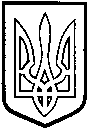 ТОМАШПІЛЬСЬКА РАЙОННА РАДАВ І Н Н И Ц Ь К О Ї  О Б Л А С Т ІРІШЕННЯ №529від 31  жовтня 2014 року					       33 сесія 6 скликанняПро затвердження технічної документації по нормативній грошовій оцінці земельної ділянки, що надається на умовах оренди Сироті Віктору Павловичу, для іншого сільськогосподарського призначення, за межами населеного пункту с.Стіна, на території Стінянської сільської ради Томашпільського району, Вінницької області Відповідно до частини 2 статті 43 Закону України «Про місцеве самоврядування в Україні», статей 13, 23 Закону України «Про оцінку земель», керуючись статтями 10, 67, 124, 186 та пунктом 12 розділу Х «Перехідні положення» Земельного кодексу України, статтями 5, 21 Закону України «Про оренду землі», розглянувши представлену відділом Держземагентства у Томашпільському районі технічну документацію по нормативній грошовій оцінці земельної ділянки, що надається на умовах оренди Сироті Віктору Павловичу, для іншого сільськогосподарського призначення, за межами населеного пункту с.Стіна, на території Стінянської сільської ради Томашпільського району, Вінницької області, розроблену Державним підприємством «Вінницький науково-дослідний та проектний інститут землеустрою», на підставі висновку постійної комісії районної ради з питань агропромислового комплексу, регулювання земельних ресурсів, реформування земельних відносин, розвитку особистих підсобних господарств, районна рада ВИРІШИЛА:1. Затвердити технічну документацію по нормативній грошовій оцінці земельної ділянки, що надається на умовах оренди Сироті Віктору Павловичу, для іншого сільськогосподарського призначення, за межами населеного пункту с.Стіна, на території Стінянської сільської ради Томашпільського району, Вінницької області загальною площею 0,0800 га. з визначеною нормативною грошовою оцінкою, що складає в цілому 17 995 грн. 00 коп. (сімнадцять тисяч дев’ятсот дев’яносто п’ять гривень, 00 коп.) розроблену Державним підприємством «Вінницький науково-дослідний та проектний інститут землеустрою».2. Контроль за виконанням даного рішення покласти на постійну комісію районної ради з питань агропромислового комплексу, регулювання земельних ресурсів, реформування земельних відносин, розвитку особистих підсобних господарств (Загроцький М.Й.).Голова районної ради					Л.Нароган